АНКЕТАДополнительно образованиеВаш опыт работы в продажах (период времени):________________________________________________________Опишите своими словами, что такое «продажа»? _______________________________________________________________________________________________________________________________________________________________________________________________________Напишите какими качествами должен обладать успешный менеджер по продажам?_________________________________Каковы три основные причины, по которым Вы должны быть приняты на эту должность? Что отличает Вас от других?__________________________________________________________________________________________________________________________________________________________________________________________________________Укажите свои 3 слабых и 3 сильных стороны характера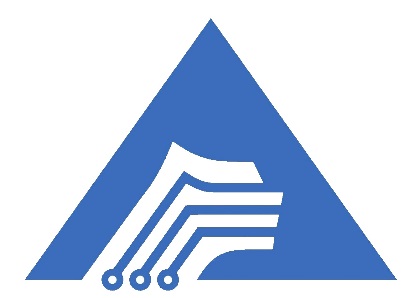 Претендент на должностьРезультаты собеседованияДата принятия на работу (отказа)_______________________________Дата принятия на работу (отказа)_______________________________ФамилияФамилияИмяИмяИмяОтчествоОтчествоОтчествоОтчествоДата рожденияДата рожденияДата рожденияДата рожденияВозрастВозрастВозрастВозрастГражданствоГражданствоГражданствоГражданствоАдрес (место жительства): Адрес (место жительства): Адрес (место жительства): Адрес (место жительства): Адрес (место жительства): Адрес (место жительства): Адрес (место жительства): Адрес (место жительства): Адрес (место жительства): город (обл.)город (обл.)город (обл.)город (обл.)город (обл.)улицадомкорп.корп.корп.кв.Адрес (прописка): Адрес (прописка): Адрес (прописка): Адрес (прописка): Адрес (прописка): Адрес (прописка): город (обл.)город (обл.)город (обл.)город (обл.)город (обл.)улицадомкорп.корп.корп.кв.Контактный телефон ___________________________________Электронная почта_____________________________Контактный телефон ___________________________________Электронная почта_____________________________Контактный телефон ___________________________________Электронная почта_____________________________Контактный телефон ___________________________________Электронная почта_____________________________Контактный телефон ___________________________________Электронная почта_____________________________Контактный телефон ___________________________________Электронная почта_____________________________Контактный телефон ___________________________________Электронная почта_____________________________Контактный телефон ___________________________________Электронная почта_____________________________Контактный телефон ___________________________________Электронная почта_____________________________Контактный телефон ___________________________________Электронная почта_____________________________Контактный телефон ___________________________________Электронная почта_____________________________Контактный телефон ___________________________________Электронная почта_____________________________Контактный телефон ___________________________________Электронная почта_____________________________Контактный телефон ___________________________________Электронная почта_____________________________Контактный телефон ___________________________________Электронная почта_____________________________Контактный телефон ___________________________________Электронная почта_____________________________Контактный телефон ___________________________________Электронная почта_____________________________Контактный телефон ___________________________________Электронная почта_____________________________Контактный телефон ___________________________________Электронная почта_____________________________Контактный телефон ___________________________________Электронная почта_____________________________Контактный телефон ___________________________________Электронная почта_____________________________Контактный телефон ___________________________________Электронная почта_____________________________Контактный телефон ___________________________________Электронная почта_____________________________Контактный телефон ___________________________________Электронная почта_____________________________Контактный телефон ___________________________________Электронная почта_____________________________Контактный телефон ___________________________________Электронная почта_____________________________Контактный телефон ___________________________________Электронная почта_____________________________Контактный телефон ___________________________________Электронная почта_____________________________Контактный телефон ___________________________________Электронная почта_____________________________Семейное положениеСемейное положениеСемейное положениеСемейное положениеСемейное положениеБлизкие родственники (муж, жена, отец, мать, братья, сестры, дети):Близкие родственники (муж, жена, отец, мать, братья, сестры, дети):Близкие родственники (муж, жена, отец, мать, братья, сестры, дети):Близкие родственники (муж, жена, отец, мать, братья, сестры, дети):Близкие родственники (муж, жена, отец, мать, братья, сестры, дети):Близкие родственники (муж, жена, отец, мать, братья, сестры, дети):Близкие родственники (муж, жена, отец, мать, братья, сестры, дети):Близкие родственники (муж, жена, отец, мать, братья, сестры, дети):Близкие родственники (муж, жена, отец, мать, братья, сестры, дети):Близкие родственники (муж, жена, отец, мать, братья, сестры, дети):Близкие родственники (муж, жена, отец, мать, братья, сестры, дети):Близкие родственники (муж, жена, отец, мать, братья, сестры, дети):Близкие родственники (муж, жена, отец, мать, братья, сестры, дети):Близкие родственники (муж, жена, отец, мать, братья, сестры, дети):Близкие родственники (муж, жена, отец, мать, братья, сестры, дети):Близкие родственники (муж, жена, отец, мать, братья, сестры, дети):Близкие родственники (муж, жена, отец, мать, братья, сестры, дети):Близкие родственники (муж, жена, отец, мать, братья, сестры, дети):Близкие родственники (муж, жена, отец, мать, братья, сестры, дети):Близкие родственники (муж, жена, отец, мать, братья, сестры, дети):Близкие родственники (муж, жена, отец, мать, братья, сестры, дети):Близкие родственники (муж, жена, отец, мать, братья, сестры, дети):Близкие родственники (муж, жена, отец, мать, братья, сестры, дети):Близкие родственники (муж, жена, отец, мать, братья, сестры, дети):Близкие родственники (муж, жена, отец, мать, братья, сестры, дети):Близкие родственники (муж, жена, отец, мать, братья, сестры, дети):Близкие родственники (муж, жена, отец, мать, братья, сестры, дети):Близкие родственники (муж, жена, отец, мать, братья, сестры, дети):Близкие родственники (муж, жена, отец, мать, братья, сестры, дети):Степень родстваСтепень родстваСтепень родстваФ.И.ОФ.И.ОФ.И.ОФ.И.ОФ.И.ОФ.И.ОФ.И.ОФ.И.ОФ.И.ОФ.И.ОФ.И.ОФ.И.ОФ.И.ОДата 
рожденияДата 
рожденияДата 
рожденияДата 
рожденияДата 
рожденияДата 
рожденияМесто работы,должностьМесто работы,должностьМесто работы,должностьМесто работы,должностьМесто работы,должностьМесто работы,должностьМесто работы,должностьОтношение к воинской обязанности, звание:______________________________________________________________                                             Наличие судимости:  Отношение к воинской обязанности, звание:______________________________________________________________                                             Наличие судимости:  Отношение к воинской обязанности, звание:______________________________________________________________                                             Наличие судимости:  Отношение к воинской обязанности, звание:______________________________________________________________                                             Наличие судимости:  Отношение к воинской обязанности, звание:______________________________________________________________                                             Наличие судимости:  Отношение к воинской обязанности, звание:______________________________________________________________                                             Наличие судимости:  Отношение к воинской обязанности, звание:______________________________________________________________                                             Наличие судимости:  Отношение к воинской обязанности, звание:______________________________________________________________                                             Наличие судимости:  Отношение к воинской обязанности, звание:______________________________________________________________                                             Наличие судимости:  Отношение к воинской обязанности, звание:______________________________________________________________                                             Наличие судимости:  Отношение к воинской обязанности, звание:______________________________________________________________                                             Наличие судимости:  Отношение к воинской обязанности, звание:______________________________________________________________                                             Наличие судимости:  Отношение к воинской обязанности, звание:______________________________________________________________                                             Наличие судимости:  Отношение к воинской обязанности, звание:______________________________________________________________                                             Наличие судимости:  Отношение к воинской обязанности, звание:______________________________________________________________                                             Наличие судимости:  Отношение к воинской обязанности, звание:______________________________________________________________                                             Наличие судимости:  Отношение к воинской обязанности, звание:______________________________________________________________                                             Наличие судимости:  Отношение к воинской обязанности, звание:______________________________________________________________                                             Наличие судимости:  Отношение к воинской обязанности, звание:______________________________________________________________                                             Наличие судимости:  Отношение к воинской обязанности, звание:______________________________________________________________                                             Наличие судимости:  Отношение к воинской обязанности, звание:______________________________________________________________                                             Наличие судимости:  Отношение к воинской обязанности, звание:______________________________________________________________                                             Наличие судимости:  Отношение к воинской обязанности, звание:______________________________________________________________                                             Наличие судимости:  Отношение к воинской обязанности, звание:______________________________________________________________                                             Наличие судимости:  Отношение к воинской обязанности, звание:______________________________________________________________                                             Наличие судимости:  Отношение к воинской обязанности, звание:______________________________________________________________                                             Наличие судимости:  Отношение к воинской обязанности, звание:______________________________________________________________                                             Наличие судимости:  Отношение к воинской обязанности, звание:______________________________________________________________                                             Наличие судимости:  Отношение к воинской обязанности, звание:______________________________________________________________                                             Наличие судимости:  Основное образованиеОсновное образованиеОсновное образованиеОсновное образованиеОсновное образованиеОсновное образованиеОсновное образованиеОсновное образованиеОсновное образованиеОсновное образованиеОсновное образованиеОсновное образованиеОсновное образованиеОсновное образованиеОсновное образованиеОсновное образованиеОсновное образованиеОсновное образованиеОсновное образованиеОсновное образованиеОсновное образованиеОсновное образованиеОсновное образованиеОсновное образованиеОсновное образованиеОсновное образованиеОсновное образованиеОсновное образованиеОсновное образованиеДата 
поступленияДата 
поступленияДата 
поступленияДата окончанияДата окончанияДата окончанияДата окончанияНазвание 
учебного заведенияНазвание 
учебного заведенияНазвание 
учебного заведенияНазвание 
учебного заведенияНазвание 
учебного заведенияНазвание 
учебного заведенияНазвание 
учебного заведенияНазвание 
учебного заведенияНазвание 
учебного заведенияНазвание 
учебного заведенияНазвание 
учебного заведенияНазвание 
учебного заведенияНазвание 
учебного заведенияПолученная специальность/ Форма обучения Полученная специальность/ Форма обучения Полученная специальность/ Форма обучения Полученная специальность/ Форма обучения Полученная специальность/ Форма обучения Полученная специальность/ Форма обучения Полученная специальность/ Форма обучения Полученная специальность/ Форма обучения Полученная специальность/ Форма обучения Дата прохождения Длительность и формаНаименование курса или программы обученияНаименование курса или программы обученияУчебное заведениеУчебное заведениеВодительские права категорииВодительские права категорииВодительские права категорииВодительские права категорииНаличие собственного автомобиля (марка)______________________________________Ваш уровень владения 1С (версия, уровень владения), при наличии такового: ______________________________________________________________________________________________________________________________Какими иными программными продуктами Вы уверенно владеете:  __________________________________________Наличие собственного автомобиля (марка)______________________________________Ваш уровень владения 1С (версия, уровень владения), при наличии такового: ______________________________________________________________________________________________________________________________Какими иными программными продуктами Вы уверенно владеете:  __________________________________________Наличие собственного автомобиля (марка)______________________________________Ваш уровень владения 1С (версия, уровень владения), при наличии такового: ______________________________________________________________________________________________________________________________Какими иными программными продуктами Вы уверенно владеете:  __________________________________________Наличие собственного автомобиля (марка)______________________________________Ваш уровень владения 1С (версия, уровень владения), при наличии такового: ______________________________________________________________________________________________________________________________Какими иными программными продуктами Вы уверенно владеете:  __________________________________________Наличие собственного автомобиля (марка)______________________________________Ваш уровень владения 1С (версия, уровень владения), при наличии такового: ______________________________________________________________________________________________________________________________Какими иными программными продуктами Вы уверенно владеете:  __________________________________________Наличие собственного автомобиля (марка)______________________________________Ваш уровень владения 1С (версия, уровень владения), при наличии такового: ______________________________________________________________________________________________________________________________Какими иными программными продуктами Вы уверенно владеете:  __________________________________________Перечислите организации, в которых Вы работали, и занимаемые вами должности:Перечислите организации, в которых Вы работали, и занимаемые вами должности:Перечислите организации, в которых Вы работали, и занимаемые вами должности:Перечислите организации, в которых Вы работали, и занимаемые вами должности:Перечислите организации, в которых Вы работали, и занимаемые вами должности:Дата Дата Наименование 
организацииДолжностьПричина увольнения(фактическая)началоокончаниеНаименование 
организацииДолжностьПричина увольнения(фактическая)Опишите Ваше главное достижение на последнем месте работы_____________________________________________________________________________________________________________________________________________________________________________________________________________________________________________________________________________________________________________________________________________________________Укажите должность, Ф.И.О. и контактный телефон лица, с последнего места работы которое могло бы дать Вам рекомендацию:_______________________________________________________________________________________ Чем Вас привлекает предложенная нашей компанией вакансия:__________________________________________________________________________________________________________________________________________________Наличие родственников, друзей, знакомых, работающих в компании:_________________________________________________________________________________________________________________________________________________________________________________________________________Что бы вы хотели видеть в будущей работе____________________________________________________________________На какую заработную плату Вы рассчитываете:На испытательном сроке__________________                После испытательного срока___________________Ваша готовность к командировкам (редко, иногда, часто) _______________________________________________В какие сроки Вы могли бы приступить к работе?__________________________________________________________Опишите Ваше главное достижение на последнем месте работы_____________________________________________________________________________________________________________________________________________________________________________________________________________________________________________________________________________________________________________________________________________________________Укажите должность, Ф.И.О. и контактный телефон лица, с последнего места работы которое могло бы дать Вам рекомендацию:_______________________________________________________________________________________ Чем Вас привлекает предложенная нашей компанией вакансия:__________________________________________________________________________________________________________________________________________________Наличие родственников, друзей, знакомых, работающих в компании:_________________________________________________________________________________________________________________________________________________________________________________________________________Что бы вы хотели видеть в будущей работе____________________________________________________________________На какую заработную плату Вы рассчитываете:На испытательном сроке__________________                После испытательного срока___________________Ваша готовность к командировкам (редко, иногда, часто) _______________________________________________В какие сроки Вы могли бы приступить к работе?__________________________________________________________Опишите Ваше главное достижение на последнем месте работы_____________________________________________________________________________________________________________________________________________________________________________________________________________________________________________________________________________________________________________________________________________________________Укажите должность, Ф.И.О. и контактный телефон лица, с последнего места работы которое могло бы дать Вам рекомендацию:_______________________________________________________________________________________ Чем Вас привлекает предложенная нашей компанией вакансия:__________________________________________________________________________________________________________________________________________________Наличие родственников, друзей, знакомых, работающих в компании:_________________________________________________________________________________________________________________________________________________________________________________________________________Что бы вы хотели видеть в будущей работе____________________________________________________________________На какую заработную плату Вы рассчитываете:На испытательном сроке__________________                После испытательного срока___________________Ваша готовность к командировкам (редко, иногда, часто) _______________________________________________В какие сроки Вы могли бы приступить к работе?__________________________________________________________Опишите Ваше главное достижение на последнем месте работы_____________________________________________________________________________________________________________________________________________________________________________________________________________________________________________________________________________________________________________________________________________________________Укажите должность, Ф.И.О. и контактный телефон лица, с последнего места работы которое могло бы дать Вам рекомендацию:_______________________________________________________________________________________ Чем Вас привлекает предложенная нашей компанией вакансия:__________________________________________________________________________________________________________________________________________________Наличие родственников, друзей, знакомых, работающих в компании:_________________________________________________________________________________________________________________________________________________________________________________________________________Что бы вы хотели видеть в будущей работе____________________________________________________________________На какую заработную плату Вы рассчитываете:На испытательном сроке__________________                После испытательного срока___________________Ваша готовность к командировкам (редко, иногда, часто) _______________________________________________В какие сроки Вы могли бы приступить к работе?__________________________________________________________Опишите Ваше главное достижение на последнем месте работы_____________________________________________________________________________________________________________________________________________________________________________________________________________________________________________________________________________________________________________________________________________________________Укажите должность, Ф.И.О. и контактный телефон лица, с последнего места работы которое могло бы дать Вам рекомендацию:_______________________________________________________________________________________ Чем Вас привлекает предложенная нашей компанией вакансия:__________________________________________________________________________________________________________________________________________________Наличие родственников, друзей, знакомых, работающих в компании:_________________________________________________________________________________________________________________________________________________________________________________________________________Что бы вы хотели видеть в будущей работе____________________________________________________________________На какую заработную плату Вы рассчитываете:На испытательном сроке__________________                После испытательного срока___________________Ваша готовность к командировкам (редко, иногда, часто) _______________________________________________В какие сроки Вы могли бы приступить к работе?__________________________________________________________Опишите Ваше главное достижение на последнем месте работы_____________________________________________________________________________________________________________________________________________________________________________________________________________________________________________________________________________________________________________________________________________________________Укажите должность, Ф.И.О. и контактный телефон лица, с последнего места работы которое могло бы дать Вам рекомендацию:_______________________________________________________________________________________ Чем Вас привлекает предложенная нашей компанией вакансия:__________________________________________________________________________________________________________________________________________________Наличие родственников, друзей, знакомых, работающих в компании:_________________________________________________________________________________________________________________________________________________________________________________________________________Что бы вы хотели видеть в будущей работе____________________________________________________________________На какую заработную плату Вы рассчитываете:На испытательном сроке__________________                После испытательного срока___________________Ваша готовность к командировкам (редко, иногда, часто) _______________________________________________В какие сроки Вы могли бы приступить к работе?__________________________________________________________Опишите Ваше главное достижение на последнем месте работы_____________________________________________________________________________________________________________________________________________________________________________________________________________________________________________________________________________________________________________________________________________________________Укажите должность, Ф.И.О. и контактный телефон лица, с последнего места работы которое могло бы дать Вам рекомендацию:_______________________________________________________________________________________ Чем Вас привлекает предложенная нашей компанией вакансия:__________________________________________________________________________________________________________________________________________________Наличие родственников, друзей, знакомых, работающих в компании:_________________________________________________________________________________________________________________________________________________________________________________________________________Что бы вы хотели видеть в будущей работе____________________________________________________________________На какую заработную плату Вы рассчитываете:На испытательном сроке__________________                После испытательного срока___________________Ваша готовность к командировкам (редко, иногда, часто) _______________________________________________В какие сроки Вы могли бы приступить к работе?__________________________________________________________Ваши увлечения вне работы (хобби)ПреимуществаНедостатки123Что бы Вы хотели добавить о себе